 FICHA DE TRABALHO 5 Equações de planos no espaço  NOME: _________________________________________ N.º:______ TURMA: _________ DATA: __________Considere, num referencial o.n.  do espaço, os pontos A(1, –1, 2), B(2, –3, 4) e C(–1, 2, –2).Mostre que os pontos A, B e C definem um plano.Mostre que a reta r , de equação vetorial  = (2, 1, –3) + k(2, 0, –1), k ∈ IR, é perpendicular ao plano ABC.Determine uma equação cartesiana do plano ABC.Indique dois pontos pertencentes ao plano ABC, diferentes de A, de B e de C.Indique um vetor de norma 3 que seja normal ao plano ABC.Determine uma equação cartesiana do plano que passa pelo ponto (–2, 1, 3) e é normal ao vetor  de coordenadas: 	b)  	c) Determine uma equação do plano ABC em que, num determinado referencial o.n. , os pontos A, B e C têm coordenadas, respetivamente, (1, 3, 2), (–2, –1,4) e (0, 2, –1).Represente, num referencial o.n. , o plano de equação No referencial o.n.  da figura, está representado um prisma quadrangular regular reto, em que um dos seus vértices é a origem do referencial e as suas faces são paralelas aos planos coordenados. O vértice B tem coordenadas (4, 4, 6).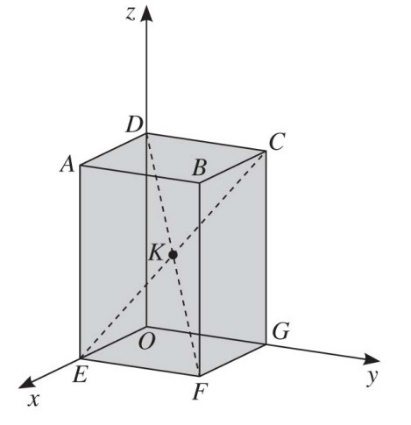 Indique as coordenadas de K, ponto de interseção das diagonais espaciais do prisma.Determine Determine uma equação cartesiana do plano DEF.Considere a reta r perpendicular ao plano DEF e que passa no ponto K. Determine:uma equação vetorial da reta r.as coordenadas dos pontos de interseção da reta r com as faces do prisma.Considere o plano , paralelo ao plano DEF e que contém o ponto B. Determine:uma equação cartesiana de as coordenadas do ponto de interseção de  com o eixo .Considere, num referencial o.n. , os pontos A, B e C, de coordenadas (6, 0, 0), (0, 4, 0) e (2, 2, 4), respetivamente, e as retas AC e BC.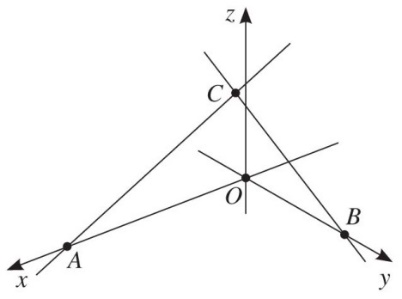 Justifique que as retas AC e BC são complanares.Mostre que o plano definido pelas retas AC e BC admite como equação .Calcule o volume da pirâmide [OABC].Na figura estão representados, em referencial o.n. , a superfície esférica definida pela equação  e o plano tangente à superfície esférica no ponto 
A(1, 0, z), z ∈ IR.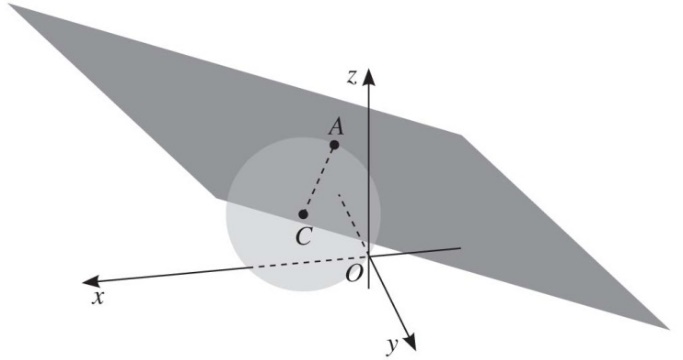 Determine a cota do ponto A, sabendo que esta é superior à do centro da superfície esférica.Escreva uma equação do plano tangente à superfície esférica no ponto A.Na figura está representado, em referencial o.n. , com unidade medida em centímetros, o prisma quadrangular regular [ABCDEFGH].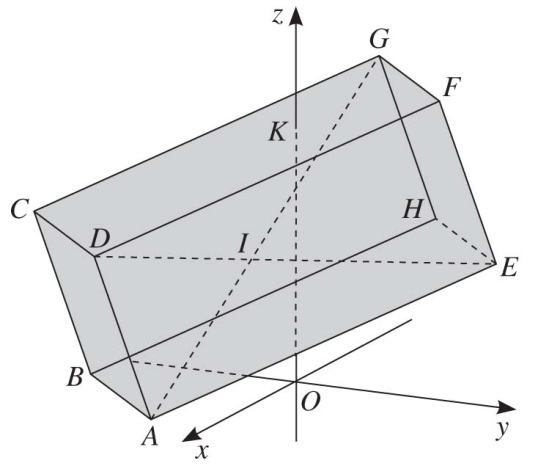 Sabe-se que:o plano ABC é definido por a face [ABCD] tem de área 8 cm2;A tem coordenadas (1, –3, 0);E tem coordenadas (–1, 3, 2).Defina por meio de uma equação cartesiana o plano EFG.Determine as coordenadas do ponto de interseção do plano EFG com o eixo .Escreva uma condição que defina a reta r, perpendicular ao plano EFG e que passa no ponto de coordenadas (–1, 3, 0).Defina por meio de uma condição o plano CDF.Mostre que a reta r é paralela ao plano CDF.Determine as coordenadas do ponto, K, de interseção do plano CDF com o eixo .Determine as coordenadas do ponto, I, de interseção das diagonais espaciais do prisma.Determine a razão entre o volume da pirâmide [ABHEI] e o volume do prisma.Na figura está representado, em referencial o.n. , um cone de revolução.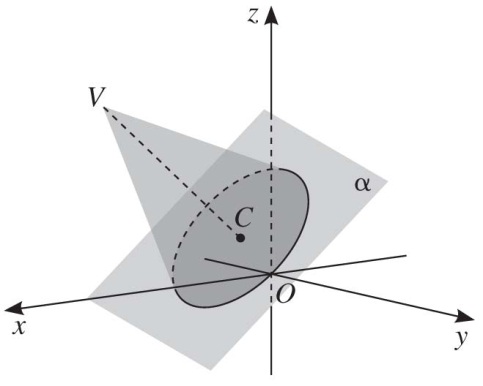 Sabe-se que:o vértice V tem coordenadas (4, 2, 3);o plano da base do cone, α, é definido pela equação ;C é o centro da base do cone.Escreva um sistema de equações paramétricas do plano α.Escreva uma equação cartesiana do plano paralelo a α e que passa no vértice V.Determine o volume do cone, sabendo que o raio da base é 1.